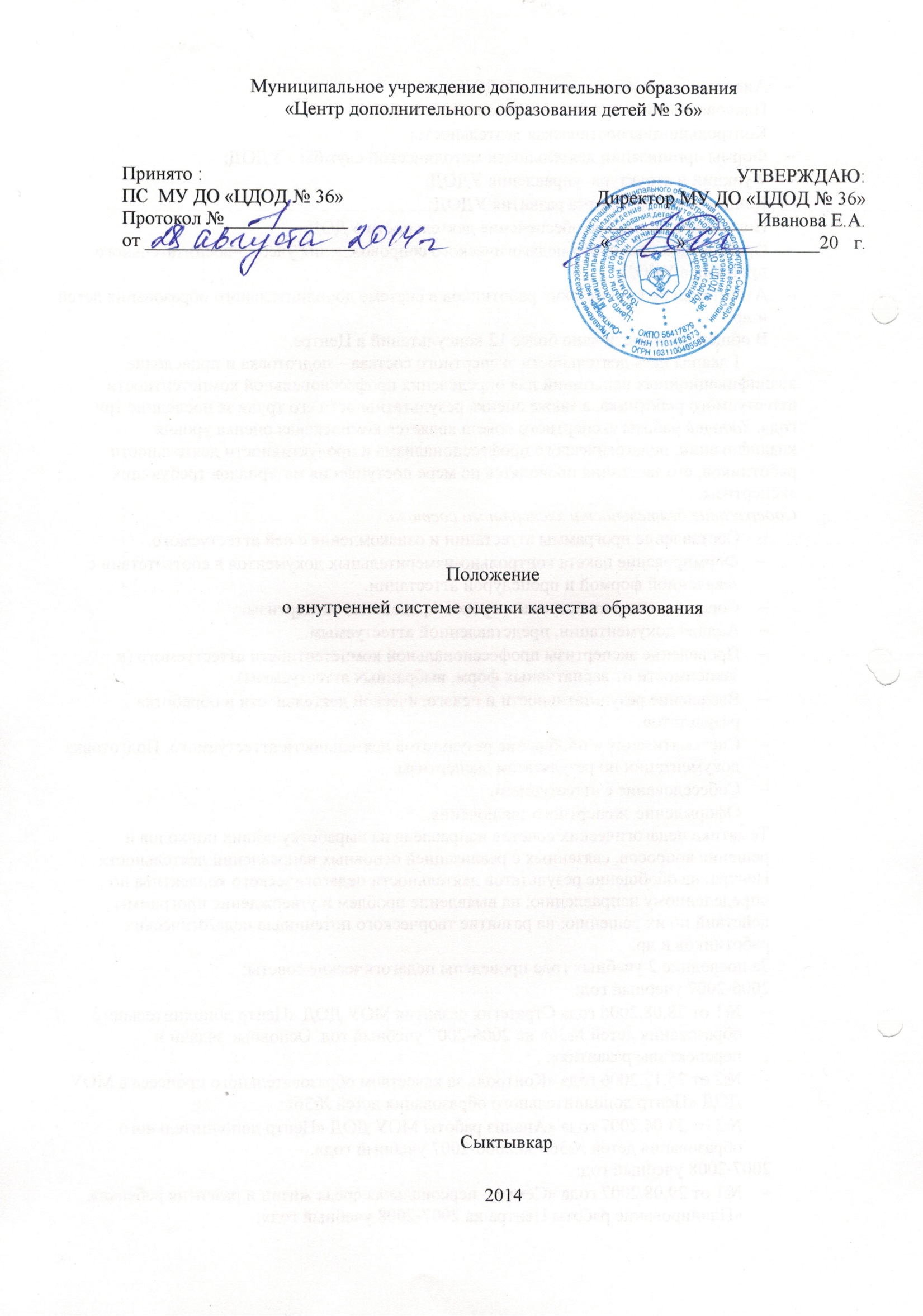 I.Общие положения.Настоящее Положение о внутренней системе оценки качества образования (далее – ВСОКО) Муниципального учреждения дополнительного образования «Центр дополнительного образования детей № 36» (далее – Центр) разработано во исполнение статьи 28 Федерального закона от 29.12.2012 г. №273-ФЗ «Об образовании в Российской Федерации». Положение регламентирует цели, содержание внутренней системы оценка качества образования в Центре, его организационную и функциональную структуру.Функционирование системы оценки качества образования строится в соответствии с законодательными актами РФ и Республики Коми, нормативными актами мунципального уровня, регламентирующими реализацию процедур контроля и оценки качества образования. В Положении используются следующие основные понятия:Качество образования - комплексная характеристика образовательной деятельности Центра  и подготовки учащихся.Качество образовательных результатов – характеристика образовательных результатов, обеспечивающая возможность самостоятельного решения учащимися учебно-познавательных, учебно-практических и задач социализации.Качество образовательного процесса – соответствие параметров организации образовательного процесса нормативным требованиям.Качество условий – соответствие материально-технических, информационных, кадровых, психолого-педагогических ресурсов действующим санитарно-гигиеническим нормам, стандартам и требованиям.  Критерий – признак, на основании которого производится оценка параметров качества образования.Измерение – метод регистрации состояния критерия качества образования, осуществляемый по установленным стандартизированным формам, разрабатываемым в соответствии  с требованиями нормативных документов и локальных актов Центра.Оценка качества образования - процесс, в результате которого определяется степень соответствия измеряемых критериев качества образования требованиям, зафиксированным в нормативных документах и локальных актах Центра. 1.5.	Целями внутренней системы оценка качества образования являются:- получение и накопление объективной информации о соответствии (несоответствии) измеряемых критериев качества образования (образовательных результатов, образовательного процесса, условий) требованиям нормативных документов, запросам родителей (законных представителей); о тенденциях изменения качества образования и причинах, влияющих на его уровень;- повышение уровня информированности потребителей образовательных услуг при принятии решений, связанных с дополнительным образованием в Центре.1.6.	Внутренняя система оценки качества образования выступает основой реализации контрольно-аналитической функции в системе управления Центра и обеспечивает создание единой системы диагностики и контроля состояния образования в Центре.1.7.	Настоящее Положение (изменения и дополнения) рассматривается художественно-методическим советом, утверждается и вводится в действие приказом директора. Положение принимается с учетом мнения совета родителей (законных представителей). 1.8.	Обязательным требованием при реализации оценочных процедур является соблюдение морально-этических норм, уважение человеческого достоинства. Содержание внутренней системы оценки качества образования.Содержанием ВСОКО являются средства и процедуры диагностики, позволяющие:установить соответствие показателей качества образовательных результатов, образовательного процесса, условий требованиям нормативных документов, запросам родителей (законных представителей), учащихся;обеспечить информацией о тенденциях развития и функционирования образовательной системы Центра,  причинах, влияющих на рост или снижение показателей качества образования.Содержание ВСОКО должно быть согласовано с внешними процедурами контроля качества и обеспечивать готовность Центра к их прохождению.В качестве средств оценки качества образования выступают: критерии, показатели,  источники получения информации, формы фиксации информации. Процедура определяется периодичностью, методами обработки информации и фиксации результатов оценки.В целях обеспечения оценки качества образования выделяются следующие критерии:Критерии качества образовательных результатов:результативность реализации дополнительных общеобразовательных - общеразвивающих программ;реализация программы  воспитания, духовно-нравственного развития  учащихся;оценка образовательных результатов потребителями образовательных услуг.Критерии качества образовательного процесса:соответствие ОП требованиям законодательства;реализация учебного плана;реализация календарного учебного графика; реализация плана воспитательных мероприятий;реализация дополнительных общеобразовательных - общеразвивающих программ;качество  учебного занятия.Критерии качества условий, обеспечивающих образовательный процесс:общее состояние здания, помещений, прилегающей территорииматериально-техническое обеспечение образовательного процесса условия безопасности и здоровья учащихсяучебно-методические и информационные условиякадровое обеспечениепсихолого-педагогические условияВыбор показателей (индикаторов) для оценки критериев качества образования в Центре определяется на основе нормативных требований  к выполнению муниципального задания и соблюдения принципов объективности, достоверности, полноты представления информации об оцениваемом параметре качества.Источниками получения информации выступает  документация и отчетность, результаты аттестации, внутренних экспертных процедур, внешних независимых форм оценки, заключения надзорных органов и др. Формы фиксации результатов ВСОКО представляют собой стандартизированные таблицы, позволяющие фиксировать и накапливать информацию по показателям критериев качества образования.Периодичность проведения оценочных процедур определяется исходя из специфики исследуемого критерия качества образования и своевременности принятия управленческих решений.Средством фиксации результатов выступает протокол, разработанный в соответствии с планом реализации ВСОКО, содержащий  анализ полученных результатов, выводы об оценке состояния исследуемого критерия (ев), тенденциях изменения качества образования и их возможных причинах, описание путей решения выявленных проблем. Средством фиксации содержания внутренней системы оценки качества образования является план по реализации ВСОКО. Функционирование внутренней системы оценки качества образования обеспечивается разработкой на ее основе плана внутренней контрольной деятельности.Организационная структура внутренней системы оценки качества образования.3.1. Организационно-технологическая структура ВСОКО включает:участие   Центра в стандартизированных массовых контрольно-оценочных процедурах оценки деятельности образовательных учреждений МО ГО «Сыктывкар» по реализации муниципальной услуги;информационный  банк  образовательной статистики Центра;методики оценки качества образования.3.2. Организационно-функциональная структура ВСОКО Центра включает: Администрацию;Художественно-методический совет;Педагогический коллектив.3.3. Администрация:принимает управленческие решения по результатам ВСОКО,
формирует, утверждает приказом директора и контролирует исполнение локальных актов, регулирующих функционирование внутренней системы оценки качества образования;организует реализацию плана внутренней системы оценки качества образования на основе разработки и реализации плана внутренней контрольной деятельности на учебный год;осуществляет сбор, обработку, хранение и предоставление информации о состоянии и динамике развития; анализирует результаты оценки качества образования на уровне Центра;обеспечивает условия для подготовки работников Центра к осуществлению контрольно-оценочных процедур;обеспечивает своевременность представления информации о функционировании внутренней системы оценки качества образования в Отчете о результатах самообследования Центра;обеспечивает предоставление информации о качестве образования на муниципальный уровень системы оценки качества образования; потребителям услуг, формирует информационно-аналитические материалы по результатам оценки качества образования,содействует реализации принципа общественного участия в управлении функционированием внутренней системы оценки качества образования;принимает управленческие решения по развитию качества образования на основе анализа результатов, полученных в процессе реализации внутренней системы оценки качества образования и организует их выполнение.3.4. Художественно-методический совет:проводит социологические и статистические исследования по вопросам качества образования;обеспечивает организационно-технологическое сопровождение ВСОКО по стандартизированным процедурам;участвует в разработке программного обеспечения для сбора, хранения и статистической обработки информации о состоянии и динамике развития системы образования в Центре; осуществляет сбор, хранение и статистическую обработку информации о состоянии и динамике развития системы образования в Центре, анализирует результаты оценки качества образования;разрабатывает программное обеспечение для сбора, хранения и статистической обработки информации о состоянии и динамике развития системы образования в Центре;обеспечивает информационную поддержку ВСОКО.3.5.	Ответственность за проведение и своевременную организацию делопроизводства  и хранение документации по ВСОКО возлагается на методиста.